The Boxer Club of Canada Inc.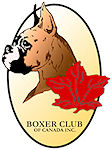 Minutes of the General Meeting held on Monday June, 1, 2015,
The meeting was called to order at approx. 8:00 p.m. - on-line Moderator/Chair. – President: Dave GilmourAttendance (33  members): Anne McDougall, Bernice & Bill Langley, Christine Burton, Cindy Thomas, Dave & Patti Gilmour, Debbie Allardyce , Doris Avery, Francine Gillanders, Irene & Len Waddell, Jenny and Michael Catton, Josie O'Reilly, Karen Parton, Kim Long, Mary Curl, Melissa Mathers & Mark Mathers, Monika Pinsker, Paul & Judy Wilcox, Shawn Mealey, Shirley Bell, Tammy Ranta, Lee and Mary Jane Nowak, Kristi Wagg, Karen Kipling, Marta Nettlefield, Richard Tarrington, Gloria BrachettiReminder: A quick reminder that there is a prize at the end of the year for everyone that has attended a meeting, served on the exec or a committee. You get one entry for every meeting attended, committee served on or exec position. They go into a hat at the end of the year and a name is drawn.Minutes:  Dave: We will run the regular meeting first then take a five minute break and proceed with the AGM	Everybody should of had a chance to read the minutes. Is there any errors or omissions?  No errors or omissions reported.Dave: I move the minutes be accepted as written,  Shirley Bell seconded.
Business Arising From the Minutes – NoneProgramme: No report.Treasurer’s Report – Kim Long05-27-2015: Balance $10, 093.27 Debit : Monthly Service Charge - $19.00 ($17.00 S/C $2.00 Paper Statement fee), May 11/15  Mary Curl - $126.92, Judges Gifts Credit:  New Membership - $ 100.00, Monika Pinsker (Boxer Club of Canada Regional) $269.97 Balance - $10,317.32	Paul Wilcox: What ever became of the idea to get a GIC for all this extra money in the account?Kim: Nothing that I know of was definitely decidedKim moved her report, Bernice Langley secondedCOMMITTEE REPORTSShow Committee  Mary:  The notice on Canuck dogs has been corrected,  It said the Specialty in August was a Regional when it is actually a National.  I hope we have good attendance for this show.Shirley Bell: If wanted, I can keep counts for the entries at BCC and try to encourage entries.Dave: Thanks that would be great ShirleyMelissa & Mark Mathers: Do we know when the premium list will be out?Mary Curl: No idea.  Vicki has not contacted me regarding it yet. I will ask herChristine Burton: Since the Judges are not listed, you could assume they like many other clubs are waiting for the CKC to approve the JudgesMary Curl: That is possible - we just got approval on judges for the BCC show. Dave Gilmour: Unfortunately they are a little behind(sigh) Publicity:  Rich Tarrington – No Report Trophy Committee: Anne McDougallAnne: Trophies are under control, breed trophies are purchased, I will buy the class prizes once i know what the entry is.Awards Committee: Kristi Wagg Mary Curl: From Kristi: Still waiting for the CKC top catch up so we can confirm the Annual Awards for Confirmation.Sandra Beck: A hearty CONGRATULATIONS to the following BCC teams on earning new  performance titles in 2014 – (Secretary Note – as per Kristi’s report above - to be confirmed)Briley's Three Mile Smile Rn PCD - Sandra Sewell/Kim LongCompanion Dog Intermediate: CH Rikar's Secret Recipe CGN RE CDI - Sandra BeckRally Novice: CH Berlane's Instant Replay Rn - Gloria Bracchetti & Ernest Perry GCH Indigo's Dolce & Gabbana On Madison Ave CGN Rn (also earned CGN!) - Tammy Ranta CH MGM 'N Myohmy's Porsche CGN Rn - Terri PickettRally Advanced Excellent CH Bayridge's Mustang Calypso CGN CD RAE - Marta NettelfieldShirley Bell: Speaking of Congratulations....how about big congrats for Lee and mary Jane....BOB at ABC with Maverick, and BOS for Canadian Bred Devlin.....bred by Michelle Yeadon and Monika PinskerCongratulations were given from all for these two dogs.Lee Knowak: Thank you everyone!!!!!! Still smiling here!!!!Monika Pinsker: Thank you everyone. MonikaMembership: Doris: membership application from Koralie Castell (McLeod) sponsored by Monika Pinsker and Michelle YeadonDave: I don't think there is anything to report for now am I correct DorisDoris: No not yet. Have to get updated on everything stillDiscipline Committee:  Jenny: Discipline  report - No reportObedience Committee:  Marta Nettelfield  -- No Report Fund Raising Committee: - Dave Gilmour: I don't think there is anything for fundraising which by the way we are looking for someone to take over as chair of the Fundraising committeeSpecial Service Committee: Deb Allardyce Deb Allardyce: Nothing to report - no submissions have been made.Reading of General Correspondence:  Cindy Thomas Mary Curl: From Cindy who had to leave:  Judges panel approved from the CKC for the BCC Specialty August 8th in Caledonia. : Application from the BCC to hold a National in Ontario in 2017.  Location, any hosting or co-location, & dates to be decided.Good & Welfare: Lillian Bernice Langley: Lillian W. is in the hospital, why I do not know.Mary Curl: Lillian has had hip replacement surgery.  I sent a get well card from the ClubOld Business:  Dave Gilmour: Re: (from May meeting) There is also an application for a regional in Quebec by Barry Green. Details will be laid  out in the minutes o Application information: ïs Regional Show with United Kennel Club. St. Lazar, Quebec - Nov. 7th, 2015 - including Sweeps. Show Superintendant - Niel Edwards,  This application cannot be considered due to the By-laws - as Barry has not attended 4 meetings.Bernice Langley: Barry was a great supporter of the BCC National for years, and because he has not attended 4 meeting you are saying no ??Shirley Bell: Wrong to discourage active participation.  Why are we discouraging people who want to hold Regionals......bylaws are counter productiveMonika Pinsker: I agree with Shirley, we cannot lose good, old, supportive membersMarta Nettlefield: Didn't I see a bylaw amendment to change this, or was I dreaming?Dave Gilmour: No you were not Marta that is one of the amendments i have proposed that the membership will be voting onJosie O`Reilly: With time zones & various commitments people  have it's too much to expect everyone to be able to attend 4 meetings.Paul Wilcox: I think the By Laws are there for a reason, just like the breed standard. Why change it for a fewJosie O'Reilly: It's probably more than a few. How many members do we have & how many attend  each meeting on average?Shirley Bell: that bylaw was only added a year or two ago, obviously it does not work.....do it must go.Deb Allardyce: Is Barry aware of this?  I was attending the meetings I guess on behalf of Barry but due to my computer issues and the change in the meeting I could not.   I agree with Shirley completely about this and Dave you already know how I feel about this.Dave Gilmour: Barry is aware that we could not do anything this year but the option would be thewre next year if the bylaw was recindedJosie O`Reilly: Maybe Deb can apply for the Regional on Barry's behalf?Deb Allardyce: I would have Josie in heartbeat because I was attending the meetings up to my computer issues and not being able to sign in. So I am not even eligible to apply.Josie O'Reilly: can we vote on waiving the requirement?Shawn Mealy: If this bylaw is rescinded, would Barry's application be considered for this year or is too late?Dave Gilmour: It is too late this yearShirley Bell: Om this day and age when entries are so small it is sad the BCC doesn't do everything it can to encourage entries instead of shooting people downBernice Langley: Make an allowance for Barry to hold his show.   Nothing is written in stone at this club, it seems to be changed when it suits peopleJosie O`Reilly: Speaking of written in stone then..what do we do about members that do not follow the COE? Nothing! But  yet we won't allow a club to hold a Specialty due to lack of attendance at online meetings??Paul Wilcox: Why don't we just throw the bylaws and meetings out the window, would that keep everyone happy??Josie O`Reilly: we  have already thrown the COE out..they seem uselessMarta Nettlfield: Isn't a breach of the COE something that should be brought to the attention of the Discipline Committee?Jenny Catton: Nothing has been brought to the Discipline CommitteeJosie O`Reilly: I have before in the past Marta & nothing happened..Dave Gilmour: Everyone lets get back on topic. Barry has been informed that he will have to wait till next year and he will just hold a booster this yearMary Curl: Pertinent to the By Law Amendments:  The voting site will be up by tomorrow (make that tomorrow evening) and links will be sent out.  You will need your member number.  We will attempt to send all members their numbers as many will not remember them. Paper ballots are being sent out with the minutes for those who receive minutes in the regular mail. Anyone who cannot access the voting site may request a copy of the amendments to vote with by email that they can print out to send in.  New Business: Marta Nettlefield: I'd like to see the Club move forward with an Versatility Award.  It is something I proposed many years ago and nothing has happened.Dave Gilmour: How would you like to put a proposal forward for the Executive too look at Marta. Kim Long¨ I would love to see this alsoMarta Nettlefield: I'll forward the emails I have sent :-)Dave Gilmour: Thx Marta that would be greatly appreciatedDave:  If there is no more new business I move the meeting adjourned followed by a ten minute break and we will resume with the commencement of the AGM. Bernice Langley seconded.Meeting Schedules 2015:Exec meetings: Jan 28, Feb 25, Apr 1, Apr29, May 27, Sept 2, Sept 30, Oct 28, Dec 2, Dec 30 Regular meetings: Feb 2, Mar 2, Apr 6, May 11, Jun 1 (& AGM), Sept 14, Oct 5, Nov 2, Dec 7